                                              МДОУ  ЦРР Д/С № 20         Проект на тему:   « К нам Весна шагает,      Быстрыми шагами…»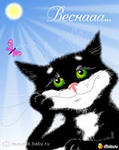                                                       Воспитатель: Новикова Л.Г.                                        Март  2013                        Паспорт проекта1 этап: Сбор информации ,подбор иллюстраций.2 этап: Разработка конспектов3 этап: Подготовка к утреннику 8 Марта.4 этап: Работа над проектомПРИЛОЖЕНИЕБеседа   «Детям о весне».     Весной солнце начинает прогревать почву, но погода все еще стоит переменчивая. Теплые дни вдруг сменяются холодными, снежными. Не зря в народе говорят: весна да осень — на дню погод восемь.
И все же, постепенно оттаивают бугорки и опушки, появляются первые проталины. Солнце все выше поднимается над землей, давая все больше тепла, пробуждая природу от зимнего сна.
На полях начинает таять снег, журчат первые ручейки. На небе появляются белые облака-барашки. Они называются кучевыми облаками.     На реках, прудах и озерах во льду от весеннего тепла появляются трещины. На реках начинается ледоход. Льдины сталкиваются, нагромождаясь друг на друга, и плывут по течению, пока не растают. Реки переполняются водой и выходят из берегов — наступает половодье.
Все это признаки наступления весны в неживой природе, и главный из них — таяние снега.
Растения весной.
   С изменениями в неживой природе происходят изменения в жизни растений, животных и людей.
    Весне радуется все живое на Земле. Лес пробуждается, наполняется звуками, движением. На северных склонах еще лежат сугробы мокрого снега, а южные уже дымятся, подсыхая.
    Растения начинают тянуться вверх, стараясь получить как можно больше солнечного света. Корни растений всасывают из теплой почвы влагу, растворяющую накопленные в стволах питательные вещества. Стебли растений передают питание почкам, которые вскоре станут листьями и цветами.
    Еще одно заметное изменение в природе весной — на кустах и деревьях распускаются почки. Начинают зеленеть листья вербы, ольхи, осины, клена, березы. На опушках появляется первая травка. Зацветают подснежники. Появляются красные цветки медуницы. Пройдет немного времени, и ее цветы станут лиловыми, а потом синими.
Птицы весной.
    Появляются первые насекомые и среди них сонные мухи, которые медленно ползают и греются на солнышке.
    Пришло время возвращаться перелетным птицам: для них есть корм — насекомые и прошлогодние семена, которые легко найти на освободившейся от снега почве. В начале марта раньше других прилетают грачи и скворцы, а за ними — жаворонки, чибисы, кукушки, ласточки, стрижи.
  Весной погода часто меняется. Иногда выпадает снег и птицы не могут найти себе  корм.
   Прошлогодние семена  вновь оказываются под снегом, а насекомые прячутся.
    В это время много птиц погибает от голода, поэтому весной в холодную погоду их надо подкармливать.
    Весной птицы вьют гнезда, которые служат им для высиживания яиц и выкармливания птенцов. Кукушки гнезда не вьют, а откладывают свои яйца в гнезда других птиц.
    Птенцам нужен корм, и птицы добывают его, уничтожая огромное количество вредных для человека насекомых.
    Будьте осторожны с птичьими гнездами. Не подходите к ним близко, и, тем более, не берите в руки птенцов. Птицы боятся запаха человека и не возвращаются в гнездо. Птенцы без помощи родителей погибают.
Звери весной.
    С приходом весны появляется много корма и для зверей, поэтому весной у них рождаются детеныши. Ранней весной рождаются зайчата, бельчата, волчата, лисята и многие другие зверята.
     Сразу же после рождения зайчата начинают играть, бегать и учиться прятаться от врагов. Они даже не замечают, как остаются без надзора. У зайчихи такое жирное и питательное молоко, что, накормив детенышей, она может покинуть их на два-три дня. Уже через две недели после рождения зайчата становятся полностью самостоятельными. Они сами ищут себе пищу — ветки, кору кустарников, траву, побеги молодых деревьев.
     После зимней спячки появляются медведи, ежи, барсуки. Вместе с ними выходят и их детеныши. Матери продолжают кормить их молоком, но вскоре зверята приучаются самостоятельно отыскивать насекомых, прошлогодние ягоды, луковицы растений и молодую траву.
      Весной у многих зверей начинается линька — зимняя густая шерсть меняется на более редкую, а заяц, горностай, ласка, белка и песец меняют цвет своих шубок.
     Теряют свои белые перышки и куропатки, а на их месте отрастают бурые и серые. У лосей и косуль вырастают новые рога.                          В апреле в лесу появляется много цветов — хохлатки, фиалки, анемоны. Они спешат отцвести, пока солнечные лучи пробиваются сквозь начинающие распускаться листья деревьев. Поэтому эти цветы называют ранневесенними.
В конце марта рождаются поросята у диких свиней. У маленьких поросят на спине и боках видны яркие продольные полосы, которые через три месяца исчезают. У самки рождается по десять — двенадцать поросят. Растут они быстро, и через полгода поросенок уже весит 100 килограммов.

     Вскоре выпускают свои листочки кусты смородины и сирени. Из деревьев первой зацветает ольха. Семена ольхи созревают только осенью, поэтому долгое время остаются на дереве. Ими питаются птицы — чижи и чечетки. С цветов вербы собирают пыльцу пчелы, шмели и другие насекомые.

    В апреле прилетают аисты. Прохаживаясь по лугам, аист ищет пищу — лягушек и насекомых. В это время аисты устраивают свои гнезда. Похожи они на кучи хвороста, которые птицы сооружают на невысоких деревьях и крышах домов.
Скоро лето.
    Поздняя весна, месяц май — пора цветения черемухи, сирени, яблони, абрикоса и других фруктовых деревьев. На лугах зацветают красный клевер и ландыши.
     Большинство птиц в мае уже сделали кладки и высиживают птенцов, а соловьи только прилетели из дальних стран. Они прилетают перед цветением черемухи, устраивают гнезда на земле, в густых зарослях травы. Питаются соловьи червями, пауками, насекомыми, ягодами.
Весной рыба идет на нерест. Она упорно преодолевает течение, плывет в верховья рек, выходит на залитые водой луга. Здесь для мальков безопасней и много корма. Рыба нерестится как можно ближе к верховьям реки, к ее истокам, чтобы течением слабых мальков не унесло - в море. 
    Еще один признак весны — весенние дожди. В народе говорят: если в мае идет дождь, значит, будет в поле рожь.
Домашние животные весной.    
    Домашние животные весной все еще находятся в помещениях, где люди по-прежнему продолжают ухаживать за ними. Только с наступлением тепла овец, коров, коз, баранов выгоняют на пастбища. Для молодняка — маленьких ягнят, козлят, телят — отводят специальные безопасные территории, выгоны.
    В это время домашние животные тоже линяют. Из шерсти некоторых животных, например, из шерсти коз, люди изготавливают теплые платки, красивые кофточки, свитера, варежки и шапочки.
Труд людей весной.
    Как только с полей сходит снег, на них начинаются весенние работы. Надо успеть за короткое время, пока не пересохла почва, посеять семена хлебных и овощных растений, высадить картофель.
    В конце весны, в теплые майские дни, высаживают рассаду огурцов, помидоров, капусты. В садах деревья и кустарники опрыскивают ядовитыми веществами, которые убивают насекомых-вредителей. Так же, как осенью, нижнюю часть стволов плодовых деревьев белят известью.
     Весной в садах проводят посадку плодовых деревьев и кустарников.
На улицах городов, поселков и сел подрезают деревья и высаживают новые растения. В парках и скверах высаживают декоративные цветы.                                        Беседа «Масленица».    Что такое «Масленица»? Румяные блины, дружные песни, веселые пляски, хороводы, разнообразные игры, обилие вкусной сытной пищи!Празднование масленицы.     Масленица – это проводы русской зимы и встреча такой долгожданной весны. Это праздник, любимый всеми, известный еще с языческих времен. Считается, что первоначально масленица была связана с днем весеннего равноденствия, но с принятием христианства она стала предварять Великий пост и зависеть от его сроков. Блины, круглые масляные и румяные – символ масленицы – подобие солнца, которого так не хватало всю зиму, символ победы добра над злом. Блинами зазывали солнышко, исполняли особые танцы, которые помогали весне победить зимушку-зиму. Всю масленичную неделю хозяйки пекли блины, ходили друг к другу в гости, поздравляли друг друга с масленицей, с масленичной неделей, а в воскресенье просили прощенье. Каких только блинов не пекли на Масленицу: ржаных, овсяных, с картошкой, с творогом и коноплей. Ели их с маслом, сметаной, медом. Есть известное выражение «Первый блин комом». Знаете ли Вы, что оно означает? Имеется ввиду, что первый блин всегда принято было отдавать бедным, иначе он застрянет комом в горле. По другой версии Масленица начиналась с "масленых дедов". Язычники верили, что вместе с теплом, травами и птицами на землю возвращаются души умерших предков, которые будут помогать им весь год, поэтому первый блин обычно клали на «духовое» окошко - для душ предков: "На Масленице первый блин - за упокой".     Весна – начало новой жизни, продолжение рода, поэтому масленица – еще и семейный праздник. Поэтому для всей семьи супертосты приготовили поздравления на масленицу в стихах.     Масленица традиционно отмечалась на Руси широко, весело, с особым размахом, ведь после масленицы начинается долгий пост, когда нельзя будет не только есть, но и плясать и смеяться. Говорят, что именно в эту масленичную неделю надо хорошо повеселиться от души, чтобы потом весь год жилось счастливо. Всю масленицу сметана, масло, сыр, блины не должны сходить со стола.                                                  Широкая масленица.     Последнее воскресенье перед масленицей получило название «Мясное заговенье» неспроста. Именно в этот день разрешается поесть мясо последний раз, и в масленицу мясную пищу употреблять уже нельзя, но разрешается есть молочные продукты и рыбу. Ну и конечно, блины. Их пекут всю масленичную неделю, но особенно много с четверга до воскресенья. Эти дни и называются широкой масленицей. Не надо забывать, что еда на масленицу в особом почете. Не зря же раньше говорили, что на масленицу нужно есть столько раз, сколько прокаркает ворона, или сколько собака махнет хвостом, подразумевая, что еда это самая важная форма жизни.                Широкой Вам Масленицы!Пословицы и поговорки на масленицу. С масленицей связано очень много пословиц и поговорок. "Без блина не масляна" "На горах покататься, в блинах поваляться" "Не житье, а масленица" "Хоть с себя все заложить, а масленицу проводить" "Не все коту масленица, а будет и Великий Пост"   На масленицу веселились с утра и до позднего вечера, на главных улицах было принято устраивать широкие гуляния с песнями и плясками. Соломенное чучело – символ уходящей зимы – непременный атрибут масленицы. Раньше было принято одевать чучело в мужской кафтан и в руки непременно давали посуду, на которой пекли блины.   Прощенное воскресенье – последний день масленичной недели. В этот день принято просить прощенье. В ответ обычно отвечают «Бог простит!» .Конспекты проводимых занятийФото отчетРабота с родителями.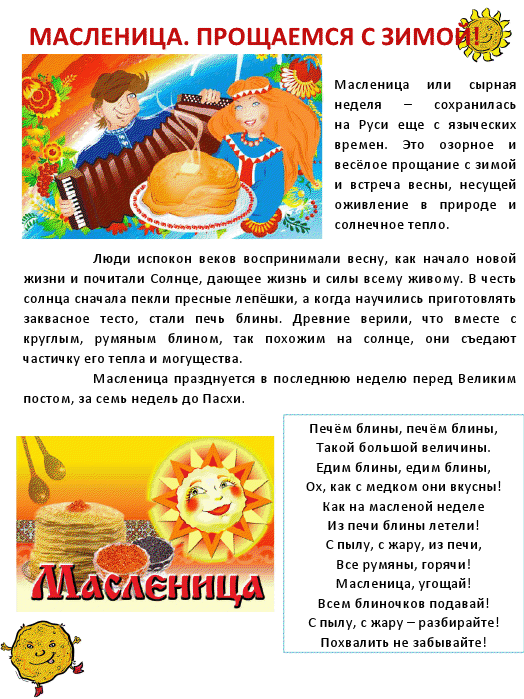 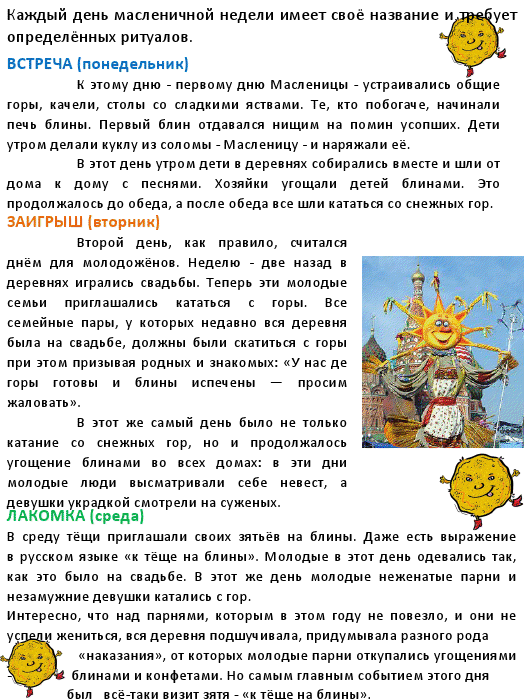 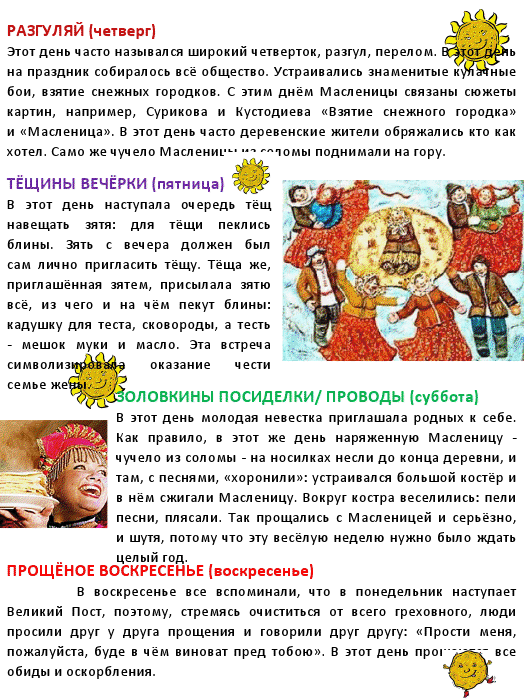 Разделы программыПознавательное развитиеНазвание проекта« К нам Весна шагает, быстрыми шагами…»Тематическое полеВремя года- Весна, месяц- март.ПродолжительностьКраткосрочный Тип проектаПознавательно- творческийПроблемаНезнание детей традиций праздников ( 8 марта, масленица). Малый интерес к книгамЦельПознакомить детей с традициями народных праздников. Приобщать детей к чтению.УчастникиВоспитатели, дети 1-ой и 2-ой младшей группы, родители.Задачи- Познакомить детей с особенностями праздников (8 марта, масленица)- Развивать любознательность и интерес к новым знаниям- Приобщать детей к чтению книг- Проведение конкурса среди родителей « Лучшая самодельная книга»- Воспитывать желание участвовать в праздничных мероприятияхЭтапы проектаУчастие воспитателей и детейУчастие родителейРазработка конспектовВоспитательАнкетированиеРодители 1-ой мл. гр.Проведение ОО:Худ. литератураПознаниеХуд. творчествоКоммуникацияМузыкаСоциализацияВоспитателиДети 1-ой и 2-ой Младшей группыКонкурс « Самодельная книга»ВоспитательРодители 2-ой мл. гр.Проведение утренника 8 марта и проводы МасленицыВоспитатели, детиКонсультации для родителейВоспитательРодителиФотоотчетВоспитатель